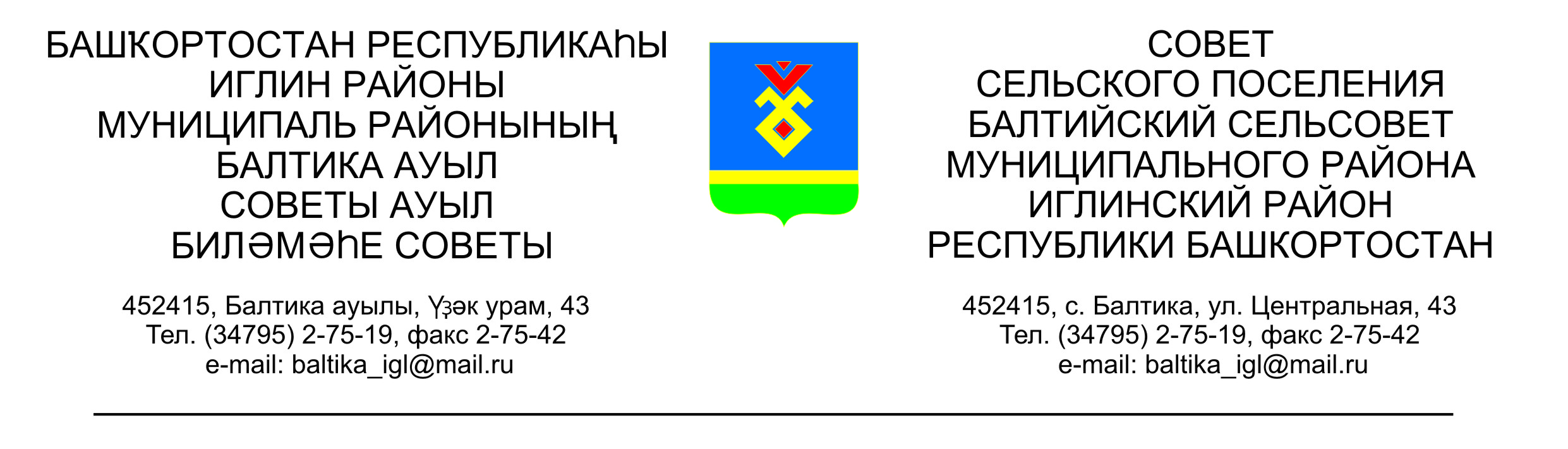 КАРАР										РЕШЕНИЕСовета сельского поселения Балтийский сельсовет муниципального района Иглинский район Республики Башкортостан Об утверждении Положения о представлении депутатами Совета сельского поселения Балтийский сельсовет муниципального района Иглинский район Республики Башкортостан сведений о доходах, расходах, об имуществе и обязательствах имущественного характераВ целях  реализации  положений статьи  12.1 Федерального закона     от   25  декабря  2008  года  №  273-ФЗ  «О противодействии  коррупции»   и в соответствии со статьей 12.2 Закона Республики Башкортостан от 18 марта 2005 года № 162-з «О местном самоуправлении в Республике Башкортостан» Совет сельского поселения Балтийский сельсовет муниципального района Иглинский район Республики Башкортостан решил:1. Утвердить Положение о представлении депутатами Совета сельского поселения Балтийский сельсовет муниципального района Иглинский район Республики Башкортостан сведений о доходах, расходах, об имуществе и обязательствах имущественного характера согласно приложению № 1 к настоящему Решению.2. Создать  Комиссию  по  контролю  за достоверностью сведений                 о доходах, расходах, об имуществе и обязательствах имущественного характера, представляемых депутатами Совета сельского поселения Балтийский сельсовет муниципального района Иглинский район Республики Башкортостан, а также по урегулированию конфликта интересов в составе согласно приложению № 2 к настоящему Решению.3. Обнародовать настоящее Решение на информационном стенде в здании Администрации сельского поселения.Глава сельского поселения		            	                   	  В.Н.Карунос		«____ » апреля 2016 г.№ _____